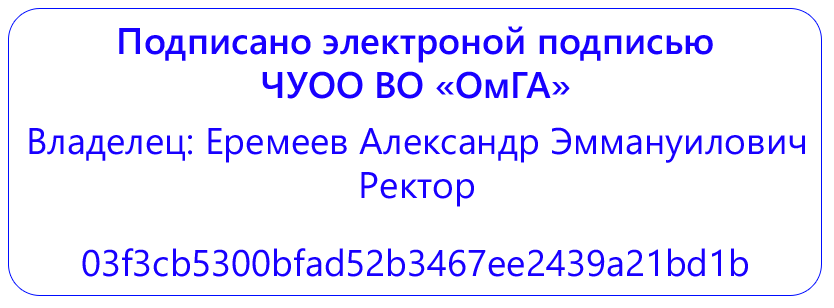 Частное учреждение образовательная организация высшего образования«Омская гуманитарная академия»Кафедра «Педагогики, психологии и социальной работы»ПРОГРАММА ПРАКТИЧЕСКОЙ ПОДГОТОВКИУчебная практика (научно-исследовательская работа 
(получение первичных навыков научно-исследовательской работы)) К.М.02.03(У)Бакалавриат по направлению подготовки: 
44.03.02 Психолого-педагогическое образование

Направленность (профиль) программы: «Психология и педагогика 
дошкольного  образования»Области профессиональной деятельности и (или) сферы 
профессиональной деятельностиОбласти профессиональной деятельности. 01. ОБРАЗОВАНИЕ И НАУКАПрофессиональные стандарты: Типы задач профессиональной деятельности: педагогический; проектный; сопровожденияДля обучающихся:очной формы обучения 2020 года набора  на 2021/2022 учебный год                                                               Омск 2021Составитель: д.п.н., профессор Е.В. ЛопановаПрограмма практической подготовки одобрена на заседании кафедры  «Педагогики, психологии и социальной работы»Протокол от 30.08.2021г. № 1Зав. кафедрой  д.п.н., профессор Е.В. Лопанова СОДЕРЖАНИЕРабочая программа практической подготовки при реализации учебной  практики составлена в соответствии с:- Федеральным законом Российской Федерации от 29.12.2012 № 273-ФЗ «Об образовании в Российской Федерации»;- Федеральным государственным образовательным стандартом высшего образования - бакалавриат по направлению подготовки 44.03.02 «Психолого-педагогическое образование», утвержден Приказом Минобрнауки России от 22.02.2018 N121 «Об утверждении федерального государственного образовательного стандарта высшего образования - бакалавриат по направлению подготовки 44.03.02 «Психолого-педагогическое образование» (Зарегистрировано в Минюсте России 15.03.2018 N 50362);- Порядком организации и осуществления образовательной деятельности по образовательным программам высшего образования - программам бакалавриата, программам специалитета, программам магистратуры, утвержденным приказом Минобрнауки России от 05.04.2017 № 301 (зарегистрирован Минюстом России 14.07.2017, регистрационный № 47415, (далее - Порядок организации и осуществления образовательной деятельности по образовательным программам высшего образования).Рабочая программа дисциплины составлена в соответствии с локальными нормативными актами ЧУОО ВО «Омская гуманитарная академия» (далее – Академия; ОмГА):- «Положением о порядке организации и осуществления образовательной деятельности по образовательным программам высшего образования - программам бакалавриата, программам магистратуры», одобренным на заседании Ученого совета от 28.08.2017 (протокол заседания № 1), Студенческого совета ОмГА от 28.08.2017 (протокол заседания № 1), утвержденным приказом ректора от 28.08.2017 №37;- «Положением о порядке разработки и утверждения образовательных программ», одобренным на заседании Ученого совета от 31.08.2017 (протокол заседания № 1), Студенческого совета ОмГА от 28.08.2017 (протокол заседания № 1), утвержденным приказом ректора от 28.08.2017 №37;-«Положением  о практической подготовке обучающихся», одобренным на заседании Ученого совета от 28.09.2020 (протокол заседания № 2), Студенческого совета ОмГА от 28.09.2020 (протокол заседания № 2);- «Положением об обучении по индивидуальному учебному плану, в том числе, ускоренном обучении, студентов, осваивающих основные профессиональные образовательные программы высшего образования - программы бакалавриата, магистратуры», одобренным на заседании Ученого совета от 28.08. 2017 (протокол заседания № 1), Студенческого совета ОмГА от 28.08.2017 (протокол заседания № 1), утвержденным приказом ректора от 28.08.2017 №37; - «Положением о порядке разработки и утверждения адаптированных образовательных программ высшего образования – программ бакалавриата, программам бакалавриата для лиц с ограниченными возможностями здоровья и инвалидов», одобренным на заседании Ученого совета от 28.08. 2017 (протокол заседания № 1), Студенческого совета ОмГА от 28.08.2017 (протокол заседания № 1), утвержденным приказом ректора от 28.08.2017 №37;- учебным планом по основной профессиональной образовательной программе высшего образования – программе бакалавриата по направлению подготовки 44.03.02 «Психолого-педагогическое образование» (уровень бакалавриата), направленность (профиль) программы «Психология и педагогика дошкольного образования»; форма обучения – очная на 2021/2022 учебный год, утвержденного приказом ректора от 30.08.2021 №94- учебным планом по основной профессиональной образовательной программе высшего образования – программе бакалавриата по направлению подготовки 44.03.02 «Психолого-педагогическое образование» (уровень бакалавриата), направленность (профиль) программы «Психология и педагогика дошкольного образования»; форма обучения – заочная на 2021/2022учебный год, утвержденного приказом ректора от 30.08.2021 №94При реализации образовательной организацией основной образовательной организацией основной профессиональной образовательной программы высшего образования - программы бакалавриата по направлению подготовки 44.03.02 «Психолого-педагогическое образование» (уровень бакалавриата), направленность (профиль) программы «Психология и педагогика дошкольного образования»; виды профессиональной деятельности: педагогическая (основной), исследовательская; очная и заочная формы обучения в соответствии с требованиями законодательства Российской Федерации в сфере образования, Уставом Академии, локальными нормативными актами образовательной организации при согласовании со всеми участниками образовательного процесса образовательная организация имеет право внести изменения и дополнения в разработанную ранее рабочую программу учебной практике (научно-исследовательская работа (получение первичных навыков научно-исследовательской работы)) в течение 2021/2022 учебного года.Указание вида практики, способа и формы ее проведенияВид практики:  Учебная практикаТип практики: Научно-исследовательская работа (получение первичных навыков научно-исследовательской работы)Форма проведения практики: непрерывно: Перечень планируемых результатов обучения при прохождении практической подготовки в форме учебной практики, соотнесенных с планируемыми результатами освоения образовательной программыПроцесс обучения практической подготовки в форме учебной практики (научно-исследовательская работа (получение первичных навыков научно-исследовательской работы))  направлен на формирование у обучающегося компетенций и запланированных результатов обучения, соотнесенных с индикаторами достижения компетенций:  Указание места практической подготовки в форме учебной практики в структуре образовательной программыУчебная практика (научно-исследовательская работа (получение первичных навыков научно-исследовательской работы)) К.М.02.03 входит в Модуль К.М.02. «Учебно-исследовательский»Учебная  практика (научно-исследовательская работа (получение первичных навыков научно-исследовательской работы)) в соответствии с учебным планом проводится на 4 курсе в 7 семестре для очной и заочной форм обучения4. Указание объема практической подготовки в форме учебной практики в зачетных единицах и ее продолжительности в неделях либо в академических или астрономических часахОбщий объем учебной практики – 3 зачетных единицы – 108 академических часов – 2 недели.5. Содержание практической подготовки в форме учебной практикиСодержание практики для очной и заочной форм обученияТематика ВКР1. Экспериментирование и опыты как средство развития у детей интереса к исследовательской деятельности2. Знакомство с родным городом как средство патриотического воспитания детей старшего дошкольного возраста3. Патриотическое воспитание старших дошкольников в процессе экскурсионной работы4. Сюжетно-ролевые игры как средство развития гендерных представлений у детей5. Развитие познавательного интереса у детей старшего дошкольного возраста посредством знакомство с родным краем6. Информационные технологии как средство ознакомления старших дошкольников с миром профессий7. Использование информационных и коммуникационных технологий при ознакомлении дошкольников с окружающим миром 8. Использование компьютерных технологий как средства развития у старших дошкольников информационных умений9. Семейный отдых как средство социализации дошкольников10. Интерактивные формы взаимодействия педагогов ДОО с родителями11. Влияние психологического климата семьи на воспитание детей дошкольного возраста12. Взаимодействие ДОО и семьи в патриотическом воспитании детей дошкольного возраста13. Взаимодействие педагога с родителями в период адаптации детей раннего возраста к ДОО14. Взаимодействие дошкольного образовательного учреждения с семьей в досуговой деятельности15. Возможности музейной педагогики в эстетическом воспитании дошкольников16. Технология организации исследовательской деятельности дошкольников17. Мультфильмы как средство нравственного воспитания дошкольника18. Современные мультфильмы как средство познавательного развития ребенка-дошкольника19. Игровая среда как средство воспитания и развития детей в ДОО20. Игра как средство расширения представлений дошкольников о мире профессий21. Развитие творческой активности старших дошкольников в игровой театральной деятельности22. Взаимодействие педагогов ДОО и семьи в трудовом воспитании детей23. Содержание сенсорного воспитания в современной практике дошкольного образования24. Средства познавательного развития детей старшего дошкольного возраста в ДОО25. Особенности построения взаимоотношений детей старшего дошкольного возраста со сверстниками26. Формы организации хозяйственно-бытового труда детей старшего дошкольного возраста27. Взаимодействие педагога с ребенком в ситуации эмоционального неблагополучия28. Воспитание эмоциональной отзывчивости к сверстникам у дошкольников29. Развитие самостоятельности у дошкольников в труде30. Формирования положительных отношений мальчиков и девочек дошкольного возраста в совместной деятельности31. Формирование способов сотрудничества у дошкольников в продуктивной деятельности32. Применение интерактивных методов в работе с детьми дошкольного возраста33. Организация взаимодействия детей старшего дошкольного возраста в непосредственной образовательной деятельности34. Обучение дошкольников правилам этикета35. Организация экспериментирования детей дошкольного возраста36. Использование игровых технологий в обучении старших дошкольников37. Содержание и методика работы с портфолио дошкольника38. Развитие познавательной активности детей старшего дошкольного возраста в проектной деятельности39. Особенности проектной деятельности с детьми младшего дошкольного возраста40. Особенности подготовки к школе в условиях реализации ФГОС ДО41. Формирование основ духовных ценностей у детей дошкольного возраста42. Развитие исследовательских умений у дошкольников43. Педагогические условия развития интеллектуальных способностей детей старшего дошкольного возраста в ДОО44. Педагогические условия предшкольного образования в семье45. Формирование у детей младшего дошкольного возраста эмоциональной отзывчивости46. Дидактические игры и упражнения как средство обучения счету детей дошкольного возраста.47. Развитие исследовательской деятельности у старших дошкольников в процессе формирования представлений о величине предметов и их измерении48. Развитие словаря детей дошкольного возраста в процессе ознакомления с окружающим миром49. Развитие связной речи детей старшего дошкольного возраста (на выбор: посредством серий сюжетных картин, средствами этических бесед, в процессе пересказа литературных произведений, т.п.)50. Развитие образности речи старших дошкольников посредством народной сказки51. Влияние спортивных игр на уровень физической подготовленности старших дошкольников52. Подвижные игры как средство воспитания доброжелательных отношений у детей младшего (среднего, старшего) дошкольного возраста53. Воспитание познавательного интереса к жизни животных у старших дошкольников средствами художественной литературы54. Эколого-развивающая среда как средство воспитания познавательного интереса к природе у детей младшего (среднего, старшего) дошкольного возраста55. Воспитание эмоционально-ценностного отношения к природе у детей среднего дошкольного возраста56. Особенности обучения детей 4-5 лет аппликации из различных материалов.57. Формирование у дошкольников представлений о народном искусстве в процессе проектной деятельности58. Коллективные формы работы с детьми старшего дошкольного возраста на занятиях по изобразительной деятельности59. Использование игровых приёмов на занятиях рисованием с детьми дошкольного возраста как условие развития изобразительных умений60. Влияние сюжетно-ролевой игры на развитие диалогической речи61. Развитие активной речи у детей раннего возраста62. Развитие коммуникативно-речевых умений у детей дошкольного возраста63. Социальная адаптация детей старшего дошкольного возраста средствами народной педагогики64. Организация государственных праздников в ДОО как средство гражданского воспитания дошкольников65. Методы и приемы формирования навыков безопасности собственной жизнедеятельности у детей 5-ого (6-7) года жизни66. Педагогическое сопровождение игровой деятельности детей младшего дошкольного возраста67. Воспитание национальной культуры у дошкольников68. Педагогические условия формирования самостоятельности у детей среднего дошкольного возраста69. Влияние социокультурной среды на содержание сюжетно-ролевых игр детей старшего дошкольного возраста70. Использование моделей и моделирования в процессе формирования у детей дошкольного возраста представлений о взаимодействии человека с природой6. База проведения практической подготовки в форме учебной практики6.1. Профильные организации области профессиональной деятельности и сферы профессиональной деятельности, в которых выпускники, освоившие программу бакалавриата, могут осуществлять профессиональную деятельность: образовательные организации среднего общего образования.6.2. Учебная  практика (научно-исследовательская работа (получение первичных навыков научно-исследовательской работы)) может проводиться в профильных организациях, имеющих договор о сотрудничестве с Академией. Руководство практикой осуществляется преподавателями ОмГА и специалистами профильных организаций. Руководители практики назначаются приказом ректора. Для решения общих организационных вопросов руководителем практики от ОмГА проводятся конференции:Установочная конференция (первый учебный день практики) – обучающиеся получают Программу практики, проходят необходимый инструктаж, распределяются по базам прохождения практики, знакомятся с руководителями практики, уточняют с ними порядок работы;Итоговая конференция (последний учебный день практики) – руководитель практики на основании представленных каждым обучающимся отчетных документов проводит дифференцированный зачет (с оценкой).В период практики обучающиеся выполняют следующие обязанности: Обучающийся обязан находиться на определенном для него руководителем рабочем месте и выполнять задания в соответствии с рабочим графиком (планом) проведения практики.Практикант выполняет все виды работ, предусмотренные планом практики. Обучающийся подчиняется правилам внутреннего распорядка организации, на базе которой проводится практика, распоряжениям администрации и руководителей практики.В случае невыполнения требований, предъявляемых практиканту, обучающийся может быть отстранен от практики.* Примечания:Для обучающихся по индивидуальному учебному плану:а) Для обучающихся по индивидуальному - учебному плану, обеспечивающему освоение соответствующей образовательной программы на основе индивидуализации ее содержания с учетом особенностей и образовательных потребностей конкретного обучающегося, в том числе при ускоренном обучении:При разработке образовательной программы высшего образования в части программы учебной практики   (ознакомительная) согласно требованиями частей 3-5 статьи 13, статьи 30, пункта 3 части 1 статьи 34 Федерального закона Российской Федерации от 29.12.2012 № 273-ФЗ «Об образовании в Российской Федерации»; пунктов 16, 38 Порядка организации и осуществления образовательной деятельности по образовательным программам высшего образования – программам бакалавриата, программам специалитета, программам магистратуры, утвержденного приказом Минобрнауки России от 05.04.2017 № 301 (зарегистрирован Минюстом России 14.07.2014, регистрационный № 47415), объем практики в зачетных единицах и её продолжительность в неделях либо в академических или астрономических часах образовательная организация устанавливает в соответствии с утвержденным индивидуальным учебным планом при освоении образовательной программы обучающимся, который имеет среднее профессиональное или высшее образование, и (или) обучается по образовательной программе высшего образования, и (или) имеет способности и (или) уровень развития, позволяющие освоить образовательную программу в более короткий срок по сравнению со сроком получения высшего образования по образовательной программе, установленным Академией в соответствии с Федеральным государственным образовательным стандартом высшего образования (ускоренное обучение такого обучающегося по индивидуальному учебному плану в порядке, установленном соответствующим локальным нормативным актом образовательной организации).б) Для обучающихся с ограниченными возможностями здоровья и инвалидов:При разработке адаптированной образовательной программы высшего образования, а для инвалидов - индивидуальной программы реабилитации инвалида в соответствии с требованиями статьи 79 Федерального закона Российской Федерации от 29.12.2012 № 273-ФЗ «Об образовании в Российской Федерации»; раздела III Порядка организации и осуществления образовательной деятельности по образовательным программам высшего образования – программам бакалавриата, программам специалитета, программам магистратуры, утвержденного приказом Минобрнауки России от 05.04.2017 № 301 (зарегистрирован Минюстом России 14.07.2014, регистрационный № 47415), Федеральными и локальными нормативными актами, Уставом Академии образовательная организация устанавливает конкретное содержание программы учебной практики и условия организации и проведения конкретного вида практики (тип практики «Технологическая практика (практика по получению первичных профессиональных умений и навыков)»), составляющих контактную работу обучающихся с преподавателем и самостоятельную работу обучающихся с ограниченными возможностями здоровья(инвалидов)(при наличии факта зачисления таких обучающихся с учетом конкретных нозологий).в) Для лиц, зачисленных для продолжения обучения в соответствии с частью 5 статьи 5 Федерального закона от 05.05.2014 № 84-ФЗ «Об особенностях правового регулирования отношений в сфере образования в связи с принятием в Российскую Федерацию Республики Крым и образованием в составе Российской Федерации новых субъектов - Республики Крым и города федерального значения Севастополя и о внесении изменений в Федеральный закон «Об образовании в Российской Федерации»:При разработке образовательной программы высшего образования согласно требованиям частей 3-5 статьи 13, статьи 30, пункта 3 части 1 статьи 34 Федерального закона Российской Федерации от 29.12.2012 № 273-ФЗ «Об образовании в Российской Федерации»; пункта 20 Порядка организации и осуществления образовательной деятельности по образовательным программам высшего образования – программам бакалавриата, программам специалитета, программам магистратуры, утвержденного приказом Минобрнауки России от 05.04.2017 № 301 (зарегистрирован Минюстом России 14.07.2014, регистрационный № 47415), объем практики в зачетных единицах и её продолжительность в неделях либо в академических или астрономических часах образовательная организация устанавливает в соответствии с утвержденным индивидуальным учебным планом при освоении образовательной программы обучающимися, зачисленными для продолжения обучения в соответствии с частью 5 статьи 5 Федерального закона от 05.05.2014 № 84-ФЗ «Об особенностях правового регулирования отношений в сфере образования в связи с принятием в Российскую Федерацию Республики Крым и образованием в составе Российской Федерации новых субъектов - Республики Крым и города федерального значения Севастополя и о внесении изменений в Федеральный закон «Об образовании в Российской Федерации», в течение установленного срока освоения основной профессиональной образовательной программы высшего образования с учетом курса, на который они зачислены (указанный срок может быть увеличен не более чем на один год по решению Академии, принятому на основании заявления обучающегося).г) Для лиц, осваивающих образовательную программу в форме самообразования (если образовательным стандартом допускается получение высшего образования по соответствующей образовательной программе в форме самообразования), а также лиц, обучавшихся по не имеющей государственной аккредитации образовательной программе:При разработке образовательной программы высшего образования согласно требованиям пункта 9 части 1 статьи 33, части 3 статьи 34 Федерального закона Российской Федерации от 29.12.2012 № 273-ФЗ «Об образовании в Российской Федерации»; пункта 43 Порядка организации и осуществления образовательной деятельности по образовательным программам высшего образования – программам бакалавриата, программам специалитета, программам магистратуры, утвержденного приказом Минобрнауки России от 05.04.2017 № 301 (зарегистрирован Минюстом России 14.07.2014, регистрационный № 47415), объем практики в зачетных единицах и её продолжительность в неделях либо в академических или астрономических часах образовательная организация устанавливает в соответствии с утвержденным индивидуальным учебным планом при освоении образовательной программы обучающегося, зачисленного в качестве экстерна для прохождения промежуточной и (или) государственной итоговой аттестации в Академию по соответствующей имеющей государственную аккредитацию образовательной программе в порядке, установленном соответствующим локальным нормативным актом образовательной организации.7. Указание форм отчетности по практической подготовке 
в форме учебной практикиПромежуточная аттестация по учебной  практике (научно-исследовательская работа (получение первичных навыков научно-исследовательской работы)) проводится в форме дифференцированного зачета (зачета с оценкой).По итогам практики каждый обучающийся оформляет и передает на кафедру отчет о прохождении практики в виде пакета документов, состав которого включает в себя:Титульный лист (Приложение 1; заверяется печатью организации и подписью руководителя образовательной организации);Задание на практику (Приложение 3);Совместный график практики (Приложение 4; заверяется печатью организации и подписью руководителя образовательной организации);Дневник практики (Приложение 5);Отзыв-характеристика (заверяется печатью организации, подписью руководителя практики и подписью руководителя образовательной организации). Наблюдения руководителя практики от организации о работе студента, отмеченные им деловые качества, навыки, умения, отношение к работе отражается в Отзыве-характеристике руководителя практики от профильной организации. Отзыв заверяется печатью организации и подписью руководителя от профильной организации. Отзыв содержит рекомендуемую оценку по 4-балльной системе («отлично», «хорошо» «удовлетворительно», «неудовлетворительно»).Содержание (Оглавление) отчета с нумерацией страниц.Отчет о прохождении практики с результатом выполнения каждого задания.Список использованной литературы. Содержание (Оглавление) включает наименование тематических разделов с указанием номера их начальной страницы.Во введении описывается цель и задачи учебной практики, рабочее местоВ тематических разделах приводятся подробные сведения о результатах выполнения индивидуального задания  согласно содержанию учебной практики.В заключении подводятся итоги практики, формулируются выводы. Отчет о прохождении практики должен включать в себя развернутое изложение содержания работы обучающегося и полученных им результатов. Рекомендуемый объём отчета: 20-30 страниц, приложения. Отчет о прохождении практики составляется на основе материалов, собранных и обработанных студентом в период практики.Процедура защиты отчета включает в себя представление практикантом доклада о результатах прохождения практики с последующим обсуждением и ответами практиканта на вопросы преподавателя. Проведение подобной формы учебной работы направлено на реализацию двух основных задач:•	в результате непосредственного контакта с преподавателем практикант получает обратную связь, где он может понять и исправить свои ошибки, допущенные им в процессе всей работы;•	публичная защита способствует формированию навыков устной речи, выделению главного, подбору аргументов при отстаивании собственной точки зрения, умению быстро реагировать на поставленные преподавателем вопросы.8. Промежуточная аттестация по итогам практической подготовки в форме учебной практики (научно-исследовательская работа (получение первичных навыков научно-исследовательской работы))Промежуточная аттестация по итогам прохождения учебной практики (научно-исследовательская работа (получение первичных навыков научно-исследовательской работы)) проводится при представлении обучающимся отчета по практике, выполненного по предъявляемым требованиям.По результатам проверки отчетной документации, собеседования и защиты (презентации) отчета выставляется зачет с оценкой  9. Перечень учебной литературы и ресурсов сети «Интернет», необходимых для проведения практической подготовкиПеречень учебной литературыОсновная:1. Болотина, Л. Р.  Дошкольная педагогика : учебное пособие для вузов / Л. Р. Болотина, Т. С. Комарова, С. П. Баранов. — 2-е изд., перераб. и доп. — Москва : Из-дательство Юрайт, 2021. — 218 с. — (Высшее образование). — ISBN 978-5-534-06925-9. — Текст : электронный // Образовательная платформа Юрайт [сайт]. — URL: https://urait.ru/bcode/471401 2. Галигузова, Л. Н.  Дошкольная педагогика : учебник и практикум для вузов / Л. Н. Галигузова, С. Ю. Мещерякова-Замогильная. — 2-е изд., испр. и доп. — Москва : Издательство Юрайт, 2021. — 253 с. — (Высшее образование). — ISBN 978-5-534-06283-0. — Текст : электронный // Образовательная платформа Юрайт [сайт]. — URL: https://urait.ru/bcode/469844 3. Ежкова, Н. С.  Дошкольная педагогика : учебное пособие для вузов / Н. С. Ежкова. — Москва : Издательство Юрайт, 2021. — 183 с. — (Высшее образова-ние). — ISBN 978-5-534-10152-2. — Текст : электронный // Образовательная платформа Юрайт [сайт]. — URL: https://urait.ru/bcode/470978 4. Микляева, Н. В.  Дошкольная педагогика : учебник для вузов / Н. В. Микляева, Ю. В. Микляева, Н. А. Виноградова. — 2-е изд., перераб. и доп. — Москва : Издательство Юрайт, 2021. — 411 с. — (Высшее образование). — ISBN 978-5-534-03348-9. — Текст : электронный // Образовательная платформа Юрайт [сайт]. — URL: https://urait.ru/bcode/4686385. Психология дошкольного возраста в 2 ч. Часть 1 : учебник и практикум для ву-зов / Е. И. Изотова [и др.]. — Москва : Издательство Юрайт, 2021. — 222 с. — (Высшее образование). — ISBN 978-5-534-01720-5. — Текст : электронный // Образовательная платформа Юрайт [сайт]. — URL: https://urait.ru/bcode/4692376. Смирнова, Е. О.  Психология и педагогика игры : учебник и практикум для вузов / Е. О. Смирнова, И. А. Рябкова. — Москва : Издательство Юрайт, 2021. — 223 с. — (Высшее образование). — ISBN 978-5-534-00219-5. — Текст : электронный // Образовательная платформа Юрайт [сайт]. — URL: https://urait.ru/bcode/469519 Дополнительная:1. Актуальные проблемы дошкольного образования : учебное пособие / Л. Н. Во-лошина, Г. Е. Воробьева, О. Г. Галимская [и др.]. — Саратов : Ай Пи Эр Медиа, 2018. — 312 c. — ISBN 978-5-4486-0214-6. — Текст : электронный // Электронно-библиотечная система IPR BOOKS : [сайт]. — URL: http://www.iprbookshop.ru/71551.html2. Смирнова, Е. О.  Общение и его развитие в дошкольном возрасте : учебное посо-бие для вузов / Е. О. Смирнова. — 2-е изд., перераб. и доп. — Москва : Издательство Юрайт, 2021. — 163 с. — (Высшее образование). — ISBN 978-5-534-12814-7. — Текст : электронный // Образовательная платформа Юрайт [сайт]. — URL: https://urait.ru/bcode/476766 3. Белкина, В. Н.  Детская психология. Взаимодействие со сверстниками : учебное пособие для вузов / В. Н. Белкина. — 2-е изд., перераб. и доп. — Москва : Издательство Юрайт, 2021. — 170 с. — (Высшее образование). — ISBN 978-5-534-08257-9. — Текст : электронный // Образовательная платформа Юрайт [сайт]. — URL: https://urait.ru/bcode/474392....4. Методика воспитания и обучения в области дошкольного образования : учебник и практикум для вузов / Л. В. Коломийченко [и др.] ; под общей редакцией Л. В. Коломийченко. — 2-е изд., перераб. и доп. — Москва : Издательство Юрайт, 2021. — 210 с. — (Высшее образование). — ISBN 978-5-534-06323-3. — Текст : электронный // Образовательная платформа Юрайт [сайт]. — URL: https://urait.ru/bcode/473055 Перечень ресурсов сети "Интернет"ЭБС IPRBooks  Режим доступа: http://www.iprbookshop.ruЭБС издательства «Юрайт» Режим доступа: http://biblio-online.ruЕдиное окно доступа к образовательным ресурсам. Режим доступа: http://window.edu.ru/Научная электронная библиотека e-library.ru Режим доступа: http://elibrary.ruРесурсы издательства Elsevier Режим доступа:  http://www.sciencedirect.comФедеральный портал «Российское образование» Режим доступа:  www.edu.ruЖурналы Кембриджского университета Режим доступа: http://journals.cambridge.orgЖурналы Оксфордского университета Режим доступа:  http://www.oxfordjoumals.orgСловари и энциклопедии на Академике Режим доступа: http://dic.academic.ru/Сайт Библиотеки по естественным наукам Российской академии наук. Режим доступа: http://www.benran.ruСайт Госкомстата РФ. Режим доступа: http://www.gks.ruСайт Российской государственной библиотеки. Режим доступа: http://diss.rsl.ruБазы данных по законодательству Российской Федерации. Режим доступа:  http://ru.spinform.ruКаждый обучающийся Омской гуманитарной академии в течение всего периода обучения обеспечен индивидуальным неограниченным доступом к электронно-библиотечной системе (электронной библиотеке) и к электронной информационно-образовательной среде Академии. Электронно-библиотечная система (электронная библиотека) и электронная информационно-образовательная среда обеспечивают возможность доступа обучающегося из любой точки, в которой имеется доступ к информационно-телекоммуникационной сети «Интернет», и отвечает техническим требованиям организации как на территории организации, так и вне ее.Электронная информационно-образовательная среда Академии обеспечивает: доступ к учебным планам, рабочим программам дисциплин (модулей), практик, к изданиям электронных библиотечных систем и электронным образовательным ресурсам, указанным в рабочих программах; фиксацию хода образовательного процесса, результатов промежуточной аттестации и результатов освоения основной образовательной программы; проведение всех видов занятий, процедур оценки результатов обучения, реализация которых предусмотрена с применением электронного обучения, дистанционных образовательных технологий; формирование электронного портфолио обучающегося, в том числе сохранение работ обучающегося, рецензий и оценок на эти работы со стороны любых участников образовательного процесса; взаимодействие между участниками образовательного процесса, в том числе синхронное и (или) асинхронное взаимодействие посредством сети «Интернет».10. Перечень информационных технологий, используемых при проведении практической подготовки, включая перечень программного обеспечения и информационных справочных системПри проведении установочной и итоговой конференций активно используется компьютерная техника для демонстрации компьютерных презентаций с помощью программы Microsoft Power Point, видеоматериалов, слайдов.В ходе представления докладов по итогам прохождения практики студенты представляют компьютерные презентации, подготовленные ими в часы самостоятельной работы.Электронная информационно-образовательная среда Академии, работающая на платформе LMS Moodle, обеспечивает:•	доступ к учебным планам, рабочим программам дисциплин (модулей), практик, к изданиям электронных библиотечных систем ( ЭБС IPRBooks, ЭБС Юрайт ) и электронным образовательным ресурсам, указанным в рабочих программах;•	фиксацию хода образовательного процесса, результатов промежуточной аттестации и результатов освоения программы бакалавриата;•	проведение всех видов занятий, процедур оценки результатов обучения, реализация которых предусмотрена с применением электронного обучения, дистанционных образовательных технологий;•	формирование электронного портфолио обучающегося, в том числе сохранение работ обучающегося, рецензий и оценок на эти работы со стороны любых участников образовательного процесса;•	взаимодействие между участниками образовательного процесса, в том числе синхронное и (или) асинхронное взаимодействие посредством сети «Интернет».При осуществлении образовательного процесса по дисциплине используются следующие информационные технологии:•	сбор, хранение, систематизация и выдача учебной и научной информации;•	обработка текстовой, графической и эмпирической информации;•	подготовка, конструирование и презентация итогов исследовательской и аналитической деятельности;•	самостоятельный поиск дополнительного учебного и научного материала, с использованием поисковых систем и сайтов сети Интернет, электронных энциклопедий и баз данных;•	использование электронной почты преподавателями и обучающимися для рассылки информации, переписки и обсуждения учебных вопросов.•	компьютерное тестирование;•	демонстрация мультимедийных материалов.ПЕРЕЧЕНЬ ПРОГРАММНОГО ОБЕСПЕЧЕНИЯ•	Microsoft Windows 10 Professional •	Microsoft Windows XP Professional SP3 •	Microsoft Office Professional 2007 Russian •	Cвободно распространяемый офисный пакет с открытым исходным кодом LibreOffice 6.0.3.2 Stable•	Антивирус Касперского•	Cистема управления курсами LMS Русский Moodle 3KLСовременные профессиональные базы данных и информационные справочные системыСправочная правовая система «Консультант Плюс» - Режим доступа: http://www.consultant.ru/edu/student/study/Справочная правовая система «Гарант» - Режим доступа: http://edu.garant.ru/omga/Официальный интернет-портал правовой информации http://pravo.gov.ru....Портал Федеральных государственных образовательных стандартов высшего
образования http://fgosvo.ru....Портал «Информационно-коммуникационные технологии в образовании» http://www.ict.edu.ru....Педагогическая библиотека http://www.gumer.info/bibliotek_Buks/Pedagog/index.php	11. Описание материально-технической базы, необходимой для проведения практической подготовки в форме учебной практикиВ соответствии с требованиями ФГОС ВО Академия располагает материально-технической базой, соответствующей действующим противопожарным правилам и нормам и обеспечивающей проведение всех видов дисциплинарной и междисциплинарной подготовки, практической и научно-исследовательской работ обучающихся, предусмотренных учебным планом:учебные аудитории для проведения групповых и индивидуальных консультаций, текущего контроля и промежуточной аттестации; помещения для самостоятельной работы и помещения для хранения и профилактического обслуживания учебного оборудования. Помещения для самостоятельной работы обучающихся оснащены компьютерной техникой с возможностью подключения к сети "Интернет" и обеспечением доступа в электронную информационно-образовательную среду Академии;компьютерные классы, оборудованные мебелью, компьютерным оборудованием (с комплектом лицензионного программного обеспечения), видеопроекционным оборудованием, средствами звуковоспроизведения, и имеющие доступ к сети Интернет, информационно-образовательной среде Академии, электронно-библиотечной системе;библиотеку, имеющую рабочие места для студентов, оснащенные компьютерами (с комплектом лицензионного программного обеспечения), имеющими доступ к сети Интернет, информационно-образовательной среде Академии, электронно-библиотечной системе;специальные помещения укомплектованы специализированной мебелью и техническими средствами обучения, служащими для представления учебной информации большой аудитории.Каждый обучающийся в течение всего периода обучения обеспечен индивидуальным неограниченным доступом к электронно-библиотечной системе (электронной библиотеке) IprBooks (http://www.iprbookshop.ru/) и к электронной информационно-образовательной среде ОмГА. Электронно-библиотечная система (электронная библиотека) и электронная информационно-образовательная среда обеспечивают возможность доступа обучающегося из любой точки, в которой имеется доступ к информационно-телекоммуникационной сети "Интернет" (далее - сеть "Интернет"), как на территории Академии, так и вне ее.Электронно-библиотечная система (электронная библиотека) и электронная информационно-образовательная среда обеспечивает одновременный доступ не менее 25 процентов обучающихся по образовательной программе.Профильные организации, заключившие с Академией «Договор о совместной деятельности по проведению практик обучающихся», предоставляют базу для проведения практики в соответствии с Программой практики (обеспечивают обучающимся возможность пользования лабораториями, кабинетами, мастерскими, библиотекой, технической и другой документацией в подразделениях организации, необходимыми для успешного прохождения практики и выполнения индивидуальных заданий), предоставляют рабочие места и обеспечивают возможность ознакомления и работы с нормативными документами организации. Помещения на базе прохождения практики должны соответствовать действующим санитарным и противопожарным нормам, а также требованиям техники безопасности при проведении учебных работ.По месту прохождения практики в профильной организации обучающимся предоставляется рабочее место, оборудованное необходимыми средствами для работы с документами и подготовки письменных материалов к отчету. Профильная организация, где проводится практика, должна быть оснащена современным компьютерным оборудованием, программным обеспечением, иметь информационную базу и совершенную организацию труда,  а также располагать достаточным количеством квалифицированного персонала, необходимым для руководства практикой. Обработку полученных массивов данных рекомендуется (по желанию обучающегося) осуществлять в лаборатории информационно-коммуникационных технологий (ауд. 302 учебного корпуса, расположенного по адресу г.Омск, ул. 4-я Челюскинцев, 2а), оснащенной компьютерной техникой, подключенной к локальной вычислительной сети Академии.Помещение для самостоятельной работы обучающихся (ауд. 219 учебного корпуса, расположенного по адресу г. Омск, ул. 4-я Челюскинцев, 2а) оснащено компьютерной техникой  с высокоскоростным подключением к сети «Интернет» и обеспечением доступа в электронную информационно-образовательную среду Академии.Помещение для проведения защиты отчетов о прохождении практики (ауд. 200 учебного корпуса, расположенного по адресу г.Омск, ул. 4-я Челюскинцев, 2а) оснащено интерактивной трибуной (включающей в себя системный блок персонального компьютера и сенсорный монитор), беспроводной клавиатурой, беспроводным манипулятором типа «мышь», мультимедийным проектором, настенным моторизованным экраном, активной акустической системой. 12. Особенности организации и проведения практической подготовки в форме учебной практики для инвалидов и лиц с ограниченными возможностями здоровьяПрактика для обучающихся с ограниченными возможностями здоровья и инвалидов проводится с учетом особенностей их психофизического развития, индивидуальных возможностей и состояния здоровья. Особенности прохождения практики инвалидами и лицами с ОВЗ определены в «Положении о практике обучающихся, осваивающих основные профессиональные образовательные программы высшего образования бакалавриата и магистратуры». Выбор мест прохождения практик для инвалидов и лиц с ограниченными возможностями здоровья производится с учетом требований их доступности для данных обучающихся. При определении мест учебной и производственной практик для инвалидов и лиц с ограниченными возможностями здоровья учитываются рекомендации медико-социальной экспертизы, отраженные в индивидуальной программе реабилитации инвалида, относительно рекомендованных условий и видов труда. При необходимости для прохождения практик создаются специальные рабочие места в соответствии с характером нарушений, а также с учетом профессионального вида деятельности и характера труда, выполняемых студентом-инвалидом трудовых функций.Материально-технические условия прохождения практики обеспечивают возможность беспрепятственного доступа практикантов из числа лиц с ограниченными возможностями здоровья и инвалидов к специально оборудованным рабочим местам, а также в туалетные комнаты и другие помещения, а также их пребывание в указанных помещениях (в том числе наличие пандусов, поручней, расширенных дверных проемов, лифтов; при отсутствии лифтов рабочее место должно располагаться на первом этаже здания).Не допускается использование практиканта на должностях и работах, противопоказанных лицам с ограниченными возможностями и инвалидамФорма проведения текущей и промежуточной аттестации для студентов-инвалидов и лиц с ограниченными возможностями здоровья устанавливается с учетом индивидуальных психофизических особенностей (устно, письменно на бумаге, письменно на компьютере, в форме тестирования и т.п.). При необходимости студенту-инвалиду предоставляется дополнительное время для подготовки отчета по практике и его защиты на итоговой конференции.13.Фонд оценочных средств (приложение 1)Приложение 1Частное учреждение образовательная организация высшего образования
«Омская гуманитарная академия»Кафедра педагогики, психологии и социальной работы»ОТЧЕТО ПРАКТИЧЕСКОЙ ПОДГОТОВКЕ(учебная практика)Вид практики: Учебная практика Тип практики: Научно-исследовательская работа (получение первичных навыков научно-исследовательской работы)Выполнил(а):  __________________________________Фамилия И.О.Направление подготовки:  ________________________ _______________________________________________Направленность (профиль) программы_____________________________________________________________Форма обучения: ________________________________Руководитель практики от ОмГА:_______________________________________________Уч. степень, уч. звание, Фамилия И.О._____________________подписьМесто прохождения практики: (адрес, контактные телефоны):  __________________________________________________________________________________________________Руководитель принимающей организации:  ______________      ________________________________________________________ подпись                     (должность, Ф.И.О., контактный телефон)
                                                                                                                                                  м.п.Омск,  20__Приложение 2Договор о практической подготовке обучающихся, заключаемый между организацией, осуществляющей образовательную деятельность, и организацией, осуществляющей деятельность по профилю соответствующей образовательной программыг.Омск								"___"_____________20___г.		     Частное учреждение образовательная организация высшего образования «Омская гуманитарная академия»,								именуемое  в дальнейшем "Организация", в лице  Ректора					,действующего на основании 		Устава							,с одной стороны, и _____________________________________________________,именуем_____ в   дальнейшем    "Профильная   организация",    в      лице______________________________________________, действующего на основании______________________________________________________, с другой стороны,именуемые по отдельности "Сторона",   а вместе   - "Стороны",   заключилинастоящий Договор о нижеследующем.1. Предмет Договора1.1. Предметом настоящего Договора является организация практической подготовки обучающихся (далее - практическая подготовка).1.2. Образовательная программа (программы), компоненты образовательной программы, при реализации которых организуется практическая подготовка, количество обучающихся, осваивающих соответствующие компоненты образовательной программы, сроки организации практической подготовки, согласуются Сторонами и являются неотъемлемой частью настоящего Договора (приложением 1).1.3. Реализация компонентов образовательной программы, согласованных Сторонами в приложении № 1 к настоящему Договору (далее - компоненты образовательной программы), осуществляется в помещениях Профильной организации, перечень которых согласуется Сторонами и является неотъемлемой частью настоящего Договора (приложение № 2).2. Права и обязанности Сторон2.1. Организация обязана:2.1.1 не позднее, чем за 10 рабочих дней до начала практической подготовки по каждому компоненту образовательной программы представить в Профильную организацию поименные списки обучающихся, осваивающих соответствующие компоненты образовательной программы посредством практической подготовки;2.1.2 назначить руководителя по практической подготовке от Организации, который:обеспечивает организацию образовательной деятельности в форме практической подготовки при реализации компонентов образовательной программы;организует участие обучающихся в выполнении определенных видов работ, связанных с будущей профессиональной деятельностью;оказывает методическую помощь обучающимся при выполнении определенных видов работ, связанных с будущей профессиональной деятельностью;несет ответственность совместно с ответственным работником Профильной организации за реализацию компонентов образовательной программы в форме практической подготовки, за жизнь и здоровье обучающихся и работников Организации, соблюдение ими правил противопожарной безопасности, правил охраны труда, техники безопасности и санитарно-эпидемиологических правил и гигиенических нормативов;2.1.3 при смене руководителя по практической подготовке в 2–х дневный срок сообщить об этом Профильной организации;2.1.4 установить виды учебной деятельности, практики и иные компоненты образовательной программы, осваиваемые обучающимися в форме практической подготовки, включая место, продолжительность и период их реализации;2.1.5 направить обучающихся в Профильную организацию для освоения компонентов образовательной программы в форме практической подготовки;2.1.6 _________________(иные обязанности Организации).2.2. Профильная организация обязана:2.2.1 создать условия для реализации компонентов образовательной программы в форме практической подготовки, предоставить оборудование и технические средства обучения в объеме, позволяющем выполнять определенные виды работ, связанные с будущей профессиональной деятельностью обучающихся;2.2.2 назначить ответственное лицо, соответствующее требованиям трудового законодательства Российской Федерации о допуске к педагогической деятельности, из числа работников Профильной организации, которое обеспечивает организацию реализации компонентов образовательной программы в форме практической подготовки со стороны Профильной организации;2.2.3 при смене лица, указанного в пункте  2.2.2, в 2-х дневный срок сообщить об этом Организации;2.2.4 обеспечить безопасные условия реализации компонентов образовательной программы в форме практической подготовки, выполнение правил противопожарной безопасности, правил охраны труда, техники безопасности и санитарно-эпидемиологических правил и гигиенических нормативов;2.2.5 проводить оценку условий труда на рабочих местах, используемых при реализации компонентов образовательной программы в форме практической подготовки, и сообщать руководителю Организации об условиях труда и требованиях охраны труда на рабочем месте;2.2.6 ознакомить обучающихся с правилами внутреннего трудового распорядка Профильной организации,_________________________________________________(указываются иные локальные нормативные_______________________________________________________________________;акты Профильной организации)2.2.7 провести инструктаж обучающихся по охране труда и технике безопасности и осуществлять надзор за соблюдением обучающимися правил техники безопасности;2.2.8 предоставить обучающимся и руководителю по практической подготовке от Организации возможность пользоваться помещениями Профильной организации, согласованными Сторонами (приложение № 2 к настоящему Договору), а также находящимися в них оборудованием и техническими средствами обучения;2.2.9 обо всех случаях нарушения обучающимися правил внутреннего трудового распорядка, охраны труда и техники безопасности сообщить руководителю по практической подготовке от Организации;2.2.10 _____________(иные обязанности Профильной организации).2.3. Организация имеет право:2.3.1 осуществлять контроль соответствия условий реализации компонентов образовательной программы в форме практической подготовки требованиям настоящего Договора;2.3.2 запрашивать информацию об организации практической подготовки, в том числе о качестве и объеме выполненных обучающимися работ, связанных с будущей профессиональной деятельностью;2.3.3 __________________(иные права Организации).2.4. Профильная организация имеет право:2.4.1 требовать от обучающихся соблюдения правил внутреннего трудового распорядка, охраны труда и техники безопасности, режима конфиденциальности, принятого в Профильной организации, предпринимать необходимые действия, направленные на предотвращение ситуации, способствующей разглашению конфиденциальной информации;2.4.2 в случае установления факта нарушения обучающимися своих обязанностей в период организации практической подготовки, режима конфиденциальности приостановить реализацию компонентов образовательной программы в форме практической подготовки в отношении конкретного обучающегося;2.4.3 ___________(иные права Профильной организации).3. Срок действия договора3.1. Настоящий Договор вступает в силу после его подписания и действует до полного исполнения Сторонами обязательств.4. Заключительные положения4.1. Все споры, возникающие между Сторонами по настоящему Договору, разрешаются Сторонами в порядке, установленном законодательством Российской Федерации.4.2. Изменение настоящего Договора осуществляется по соглашению Сторон в письменной форме в виде дополнительных соглашений к настоящему Договору, которые являются его неотъемлемой частью.4.3. Настоящий Договор составлен в двух экземплярах, по одному для каждой из Сторон. Все экземпляры имеют одинаковую юридическую силу.Адреса, реквизиты и подписи СторонПриложение 3Частное учреждение образовательная организация высшего образования
«Омская гуманитарная академия»Кафедра педагогики, психологии и социальной работы»Задание для практической подготовки(учебная практика)Иванов Иван ИвановичФамилия, Имя, Отчество студента (-ки)Бакалавриат по направлению подготовки 44.03.02 Психолого-педагогическое образованиеНаправленность (профиль) программы: Психология и педагогика дошкольного образованияВид практики: Учебная практикаТип практики: Научно-исследовательская работа (получение первичных навыков научно-исследовательской работы)Задания на практику:1. Составление визитной карточки дошкольной образовательной организациии (базы практики).  2. Изучение теоретических оснований психолого-педагогического сопровождения сюжетно-ролевой игры дошкольников3. Диагностика сформированности игровой деятельности детей дошкольного возраста (одной из возрастных групп)4. Разработка проекта по подготовке и проведению сюжетно-ролевой игры5. Частичная реализация разработанного проекта.6. Разработка методических рекомендаций для родителей развитию игровой деятельности в дошкольном детстве……Дата выдачи задания:     __.__.20__ г.Руководитель (ФИО) :  __________    Задание принял(а) к исполнению (ФИО):  ___________Приложение  4.Частное  учреждение образовательная организация высшего образования «Омская гуманитарная академия»СОВМЕСТНЫЙ  РАБОЧИЙ ГРАФИК (ПЛАН) ПРОГРАММЫ ПРАКТИЧЕСКОЙ ПОДГОТОВКИ (УЧЕБНАЯ ПРАКТИКА) __________________________________________________________________ 
(Ф.И.О. обучающегося) Бакалавриат по направлению подготовки 44.03.02 Психолого-педагогическое образование Направленность (профиль) программы: Психология и педагогика дошкольного образованияВид практики: Учебная практикаТип практики: Научно-исследовательская работа (получение первичных навыков научно-исследовательской работы)Руководитель практики от ОмГА _________________________________________                                                                          (Уч. степень, уч. звание, Фамилия И.О.)Наименование профильной организации __________________________________________________________________________________________________________________________Руководитель практики от профильной организации____________________________________________________________________(должность Ф.И.О.)Заведующий кафедрой:		___________________ / ___________________Руководитель практики от ЧУОО ВО «ОмГА» ___________________ / ____________________Руководитель практики от профильной организации_____________ / ____________м.п.Приложение 5.ДНЕВНИК ПО ПРАКТИЧЕСКОЙ ПОДГОТОВКЕ(УЧЕБНАЯ ПРАКТИКА)Подпись обучающегося ___________Подпись руководителя практики 
от принимающей организации _______________________Приложение 6ОТЗЫВ-ХАРАКТЕРИСТИКАСтудент (ка)____________________________________________________________курса, направления подготовки__________________________________ _________________________________________________ ЧУОО ВО «ОмГА»с «___» ____________________20___г.  по «___» ____________________20___г.проходил(а) практику в_______________________________________________ ___________________________________________________________________(адрес, наименование организации)В период прохождения практической подготовки при реализации 	учебной практики студент(ка) выполнял(а) следующие виды деятельности: ____________________________________________________________________________________________________________________________________________________________________________________________________________________________________________________________________________________________________________________В ходе практической подготовки при реализации учебной практики обнаружил(а) следующие умения и навыки:_______________________________________________________________________________________________________________________________________________________________________________________________________________________________________________________________________________________________________________________________________________________________________________________________________________________________________________________________________________________________________________________________________________________Замечания: ___________________________________________________________________________________________________________________________________________________________________________________________________________________________________________________________________________________________________________________________________________
Рекомендуемая оценка ______________________________________________
Руководитель практики от принимающей организации________________________                             Подпись ___________________________________________________________________Ф.И.О., должность                                                                                                                                м.п.Образец заявления для прохождения учебной практики  ЗАЯВЛЕНИЕ о практической подготовке обучающихсяПрошу направить для прохождения программы в форме практической подготовки при реализации учебной практики (научно-исследовательской работы (получение первичных навыков научно-исследовательской работы)) в _____________________________________________________________________________________________________________________________________________________________________________________________________Даю свое согласие на прохождение практики вне места жительства (места пребывания в период освоения образовательной программы)(для обучающихся, проходящих практику вне места жительства г. Омск /места пребывания в период освоения образовательной программы г. Омск)Для обучающихся, проходящих практику в г. Омск, согласие не требуется .Контактная информация:_______ _____________________________________и назначить руководителем практики от ОмГА:__________________________________________________________________(Ф.И.О., должность преподавателя)Руководителем практики от профильной организации:__________________________________________________________________(Ф.И.О., должность руководителя практики)Обучающийся ____________________________				                         ___________Ф.И.О. (полностью) 									               (подпись)Руководитель практики				__________________________	                                                                                               ___________(Ф.И.О., должность преподавателя)							                 (подпись)Зав. кафедрой__________________________	                                                       ___________(Ф.И.О., должность)							                                                      (подпись)______________дата (за 14 дней до прохождения практики)01образование и наука01.002Педагог-психолог (психолог в сфере образования)  01.001педагог (педагогическая деятельность в дошкольном, начальном, общем, основном общем, среднем общем образовании) (воспитатель, учитель)1Указание вида практики, способа и формы ее проведения2Перечень планируемых результатов обучения при прохождении практики, соотнесенных с планируемыми результатами освоения образовательной программы3Указание места практики в структуре образовательной программы4Указание объема практики в зачетных единицах и ее продолжительности в неделях либо в академических или астрономических часах5Содержание практики6База проведения практики7Указание форм отчетности по практике8Промежуточная аттестация по итогам учебной практики9Перечень учебной литературы и ресурсов сети "Интернет", необходимых для проведения практики10Перечень информационных технологий, используемых при проведении практики, включая перечень программного обеспечения и информационных справочных систем11Описание материально-технической базы, необходимой для проведения практики12Особенности организации и проведения практики для инвалидов и лиц с ограниченными возможностями здоровья13Фонд оценочных средств (приложение 1)Результаты освоения ОПОП (содержание компетенции)Код компетенцииПеречень планируемых результатов обучения по дисциплинеСпособен осуществлять поиск, критический анализ и синтез информации, применять системный подход для решения поставленных задачУК-1Знать:- основы критического анализа и оценки современных научных достижений;Уметь:- находить и критически анализировать информацию, необходимую для решения поставленной задачи;- рассматривать различные варианты решения задачи, оценивая их достоинства и недостатки;- отличать факты от мнений, интерпретаций, оценок и т.д. в рассуждениях других участников деятельности;- определять и оценивать практические последствия возможных решений задачВладеть: - анализом задачи, выделяя ее базовые составляющие, навыками осуществления декомпозиции задачи;- навыком грамотно, логично, аргументированно формировать собственные суждения и оценки;- навыком обосновывать действия, определять возможности и ограничения их применимостиСпособен осуществлять педагогическую деятельность на основе специальных научных знанийОПК-8Знать:- знать историю, теорию, закономерности и принципы построения и функционирования образовательных систем, роль и место образования в жизни личности и общества в области гуманитарных знаний, естественнонаучных знаний, духовно-нравственного воспитания;Уметь:- уметь реализовывать современные, в том числе интерактивные, формы и методы воспитательной работы, используя их как на занятии, так и во внеурочной деятельности;Владеть:- владеть навыками использования современных научных знаний и результатов педагогических исследований в образовательном процессе;- навыками применения различных форм и методов  обучения;- действиями (навыками) организации различных видов внеурочной деятельностиСпособен к участию в коллективной работе по проектированию и реализации программ развития и воспитания обучающихсяПК-1Знать: -  технологии проектирования образовательных программ и систем;- нормативно-правовые основы профессиональной деятельностиВладеть навыками проектирования и реализации векторов профессионального и личностного саморазвитияКодНаименованиеКоды формируемых компетенцийКодНаименованиеКоды формируемых компетенцийКодНаименованиеКоды формируемых компетенцийК.М.02.03(У)Учебная практика (научно-исследовательская работа (получение первичных навыков научно-исследовательской работы))УК-1; ОПК-8; ПК-1Содержание практикиКон такт.В том числеВ том числеВ том числеСРВсегоВсегоСодержание практикиКон такт.ЛекцииКонсультацииКонсультацииСРВсегоВсегоОрганизационно-подготовительный этапПроведение установочной конференции (вебинара/ групповой консультации), в ходе которой:
• ставятся цели и задачи практики;
• излагаются основные направления деятельности студентов;
• выдаются индивидуальные задания, подлежащие обязательному выполнению в ходе практики; •вручается пакет документации по практике;
• объясняется порядок прохождения практики, требования к  оформлению и порядок представления отчетной документации руководителям практики;
• осуществляется распределение студентов на практику в соответствии с заключенными договорами; • доводятся до сведения права и обязанности студента-практикантаДля лиц с ограниченными возможностями здоровья руководитель разрабатывает индивидуальные задания, план и порядок прохождения практики с учетом особенностей их психофизического развития, индивидуальных возможностей и состояния здоровья, а также образовательные программы, адаптированные для указанных обучающихся и в соответствии с индивидуальными программами реабилитации инвалидов.Подготовка студентов к практике:
• чтение лекций по наиболее сложным и актуальным проблемам теории и практики, в свете подготовки студентов к практике;
• проведение индивидуальных и групповых консультаций.644228Основной этапОсновной этапОсновной этапОсновной этапОсновной этапОсновной этапОсновной этапПо результатам прохождения практики проводится текущая аттестация по следующим основным вопросам, являющимся одновременно и разделами предоставляемого руководителю практики отчета1. Общее знакомство с организацией, на базе которой проводится практика.Обучающийся должен пройти инструктаж по технике безопасности и инструктаж на рабочем месте, ознакомиться с правилами охраны труда и правилами внутреннего распорядка, действующими в учреждение; с материально-технической базой дошкольной образовательной организации.Результат: Визитная карточка образовательной организации (составляется по примерному плану, представленному в Методических указаниях)2. Изучение теоретических оснований психолого-педагогического сопровождения сюжетно-ролевой игры дошкольниковИзучение научно-методической литературы по вопросам организации и психолого-педагогического сопровождения сюжетно-ролевой игры дошкольников, специфики этих процесов в разных возрастных группах детского садаРезультат: реферат на тему: «Психолого-педагогическое сопровождение игровой деятельности детей младшего (среднего, старшего) дошкольного возраста.3. Диагностика сформированности игровой деятельности детей дошкольного возраста Подбор диагностических методик для изучения уровня сформированности игровой деятельности детей одной из возрастных групп. Диагностика обязательно должна включать наблюдение за играми детей. Проведение диагностики. Анализ и интерпретация полученных результатов. Результат: описание организации исследования, методик диагностики, анализ и интерпретация результатов 4. Разработка проекта по подготовке и проведению сюжетно-ролевой игры На основе полученных диагностических данных разработка проекта по развитию сюжетно-ролевой игры с учетом выявленных проблемных моментов (формирование игровых умений, развитие сюжета, ролевого взаимодействия, организации игрового пространства, т.д.). Результат: проект развития сюжетно-ролевой игры в одной из возрастных групп5 Частичная реализация разработанного проектаРезультат: описание работы по реализации разработанного проекта6. Разработка методических рекомендаций для родителей развитию игровой деятельности в дошкольном детствеРезультат: методические рекомендации для родителей----9494Отчетный этапОтчетный этапОтчетный этапОтчетный этапОтчетный этапОтчетный этапОтчетный этапПо окончании практики студент представляет на кафедру:• отчет о практике, заверенный руководителем организации;• дневник практики, заверенный руководителем организации;• характеристику о прохождении практики и выполнении ее программы, подписанную руководителем практики;• все виды материалов, подготовленные студентом в соответствии с индивидуальным заданием.Подведение итогов практики
Подготовленный отчет по практике представляется руководителю практики. Обучающийся проходит процедуру защиты отчета по практике, по результатам которой ему выставляется оценка по практике.Итоговая конференция: защита отчета по практике2--246Итого (с защитой отчета)8444100108Профильная организация:Организация:____________________________(полное наименование)Адрес:________________________________________________(наименование должности, фамилия, имя, отчество (при наличии)М.П. (при наличии) Частное учреждение образовательная организация высшего образования «Омская гуманитарная академия»,(полное наименование)Адрес: 644105, г.Омск, ул. 4 Челюскинцев,2А,                                                                   __________________________________________(наименование должности, фамилия, имя, отчество (при наличии)М.П. (при наличии)№Сроки проведенияПланируемые работыИнструктаж по технике безопасностиСоставление визитной карточки дошкольной образовательной организациии (базы практики) Изучение теоретических оснований психолого-педагогического сопровождения сюжетно-ролевой игры дошкольниковДиагностика сформированности игровой деятельности детей дошкольного возраста (одной из возрастных группРазработка проекта по подготовке и проведению сюжетно-ролевой игрыЧастичная реализация разработанного проектаРазработка методических рекомендаций для родителей развитию игровой деятельности в дошкольном детстве)Подготовка и сдача отчета по практике№ДатаВид деятельностиПодпись руководителя практики профильной организациио выполнении12